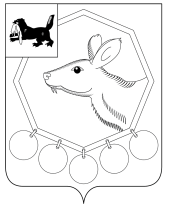 ДУМА Муниципального образования «Баяндаевский район» Иркутской областиРЕШЕНИЕот 25 марта 2015 года О РЕЗУЛЬТАТАХ ОПЕРАТИВНО-СЛУЖЕБНОЙ ДЕЯТЕЛЬНОСТИ ЗА 12 МЕСЯЦЕВ 2014 ГОДАЗаслушав отчет начальника ОП (с местом дислокации п. Баяндай) МО МВД России «Эхирит-Булагатский» Пилунова В.В. о результатах оперативно-служебной деятельности за 12 месяцев 2014 года, представленный в целях получения достоверной информации о деятельности органов внутренних дел, обеспечения открытости и публичности в деятельности полиции, повышения уровня доверия граждан к сотрудникам органов внутренних дел, на  основании части 3 статьи 8 Федерального закона от 07.02.2011 N 3-ФЗ «О полиции», руководствуясь ст.ст. 27, 47 Устава муниципального образования «Баяндаевский район»,ДУМА РЕШИЛА:Принять информацию по отчёту начальника ОП (с местом дислокации п. Баяндай) МО МВД России «Эхирит-Булагатский» Пилунова Вадима Валерьяновича о результатах оперативно-служебной деятельности за 12 месяцев 2014 года к сведению.Направить настоящее решение в ОП (с местом дислокации п. Баяндай) МО МВД России «Эхирит-Булагатский».Настоящее решение вступает в силу со дня его подписания.                     Председатель Думы               муниципального образования                   «Баяндаевский район»                                   В.И. Здышовс. Баяндай«25» марта 2015 год № 5/9